J.Hakanen OyIlmanvaihtokanavien puhdistuspöytäkirjaKohde:				               Ristipuron päiväkoti	Kohteen osoite:		               Laaksotie 1, VantaaTilaaja:					Vantaan kaupunkiTilaajan osoite:				Tuupakankuja 2, 01740 VantaaTilaajan edustaja:			Pertti JäppinenEdustajan yhteystiedot:		0400 414165Toimittajan tiedot:			J.Hakanen Oy					Vernissakatu 5 B 68, 01300 Vantaa					040 5155037Työ suoritettu ajalla:			19.7.-3.8.2012Työn suorittanut:			J.Hakanen Oy	Kohteessa käytetyt työmenetelmätKäytetyt työtunnit:Kaikki tunnit Yht:                                       361hKohteen vertailukuvat ennen ja jälkeen työn suorittamisen:Ilmanvaihtokanavien puhdistusTarkastus- ja puhdistuspöytäkirjaRistipuron päiväkoti19.07 – 03.08.20121Imurointi4Pesu2Alipaineistus5Kaavinta/Harjaus3Koneellinen harjaus6Pika-/tarkistusluukun asennusKohteen osa-alueetKäytetyt menetelmätKaikki tulo- ja poistoilmakanavat, -venttiilit, -koneet/huippuimurit1,2,3,4,5,6Keittiön rasvakanavisto, -huuvat/rasvasuodattimet ja huippuimuriSuodattimet vaihdettuTuloilmapääte-elinten villapinnat pinnoitettiinHuomiot.kuva nro.Tuloilmapääte-elinten villapinnat pinnoitettiinAsennetut PL:t ym. tarvikkeet:Määräpuhdistusluukku P16011 kplsuodattimet  F6    592x490x500-81 kpl                   F7   592x592x600-101 kpl                   F7   287x592x600-52 kplsuodattimet  ( kasetti G 4  610x610x95  )1 kplsuodattimet  ( kasetti G 4  305x610x95  )2 kpliv-teippi3 rllPL 500x300 ÄE501kplPL 500x400 ÄE501kpl1.janthongPvm.Tehdyt työtTunnit19.7.2012poistoilma  1020.7.2012poistoilma  1023.7.2012poistoilma  1024.7.2012poistoilma  1025.7.2012tuloilma  1026.7.2012tuloilma  1027.7.2012tuloilma  1030.7.2012poistoilma  1031.7.2012poistoilma  101.8.2012tuloilma  102.8.2012tuloilma  103.8.2012tuloilma/  iv-  kone  10pöytäkirja    1Yhteensä  121h2. bigPvm.Tehdyt työtTunnit19.7.2012poistoilma  1020.7.2012poistoilma  1023.7.2012poistoilma  1024.7.2012poistoilma  1025.7.2012tuloilma  1026.7.2012tuloilma  1027.7.2012tuloilma  1030.7.2012poistoilma  1031.7.2012poistoilma  101.8.2012tuloilma  102.8.2012tuloilma  103.8.2012tuloilma/  iv-  kone  10Yhteensä   120h3. EkiPvm.Tehdyt työtTunnit19.7.2012poistoilma  1020.7.2012poistoilma  1023.7.2012poistoilma  1024.7.2012poistoilma  1025.7.2012tuloilma  1026.7.2012tuloilma  1027.7.2012tuloilma  1030.7.2012poistoilma  1031.7.2012poistoilma  101.8.2012tuloilma  102.8.2012tuloilma  103.8.2012tuloilma/  iv-  kone  10Yhteensä    120hennen  puhdistusta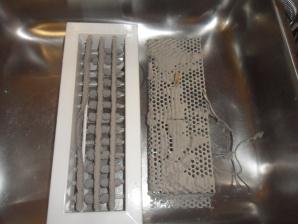 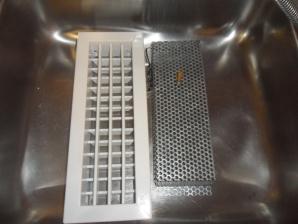 puhdistettuna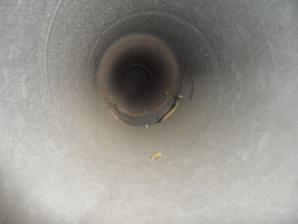 ennen puhdistusta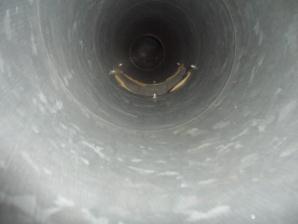 puhdistettunaennen puhdistusta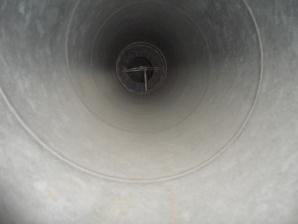 puhdistettuna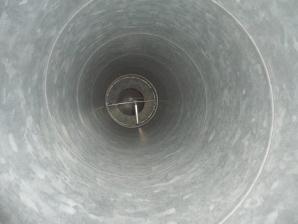  ennen puhdistusta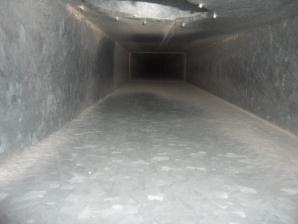 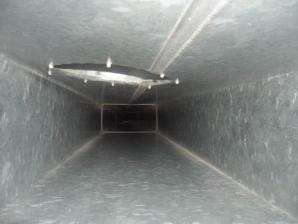 puhdistettunaennen puhdistusta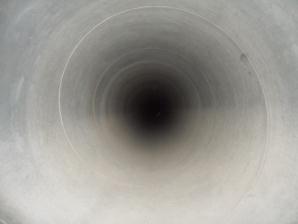 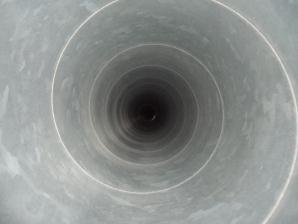 puhdistettunaennen puhdistusta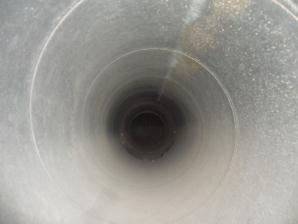 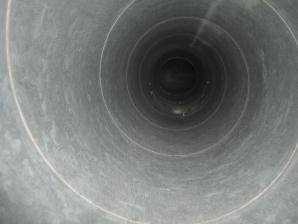 puhdistettuna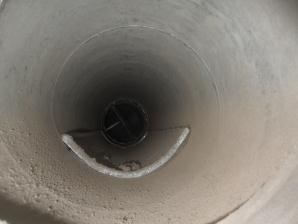  ennen puhdistusta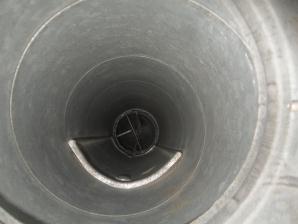 puhdistettuna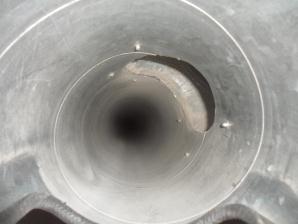 ennen puhdistusta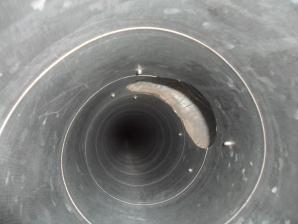 puhdistettunaennen puhdistusta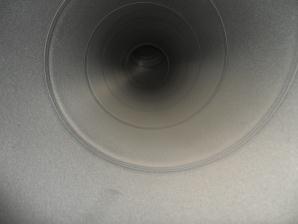 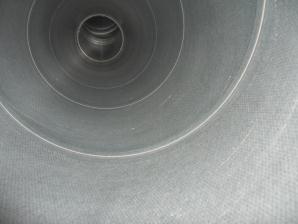 puhdistettunaennen puhdistusta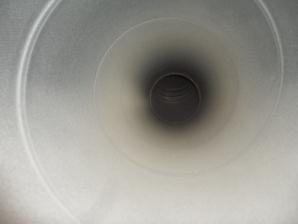 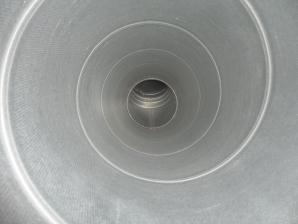 puhdistettunaennen puhdistusta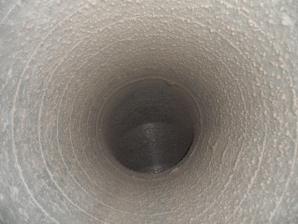 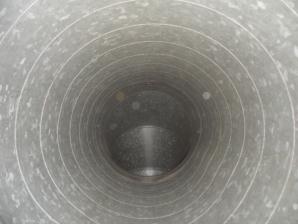 puhdistettuna ennen puhdistusta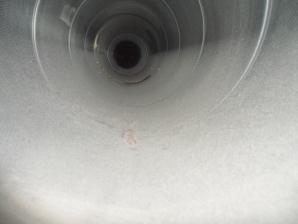 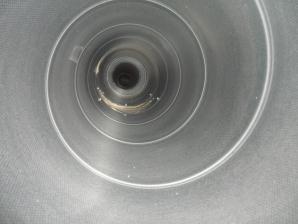 puhdistettuna ennen puhdistusta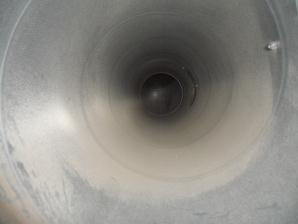 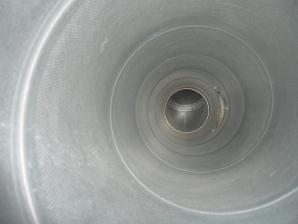 puhdistettunaennen puhdistusta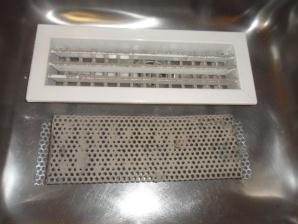 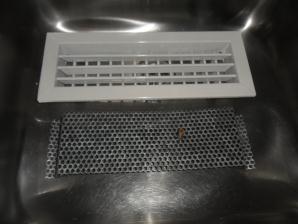 puhdistettuna